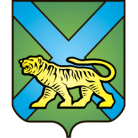 ТЕРРИТОРИАЛЬНАЯ ИЗБИРАТЕЛЬНАЯ КОМИССИЯ
ГОРОДА УССУРИЙСКАРЕШЕНИЕг. УссурийскО рассмотрении заявленияШульги Г.Б.17 августа 2019 года в территориальную избирательную комиссию города Уссурийска поступило заявление кандидата в депутаты Думы Уссурийского городского округа по одномандатному избирательному округу № 16 Шульги Геннадия Борисовича, которое была рассмотрено рабочей группой территориальной избирательной комиссии города Уссурийска по информационным спорам и иным вопросам информационного обеспечения выборов (далее – Рабочая группа).В заявлении указано, что «16 августа 2019 года по улице Дзержинского, дом 25, при проведении агитационных мероприятий был обнаружен факт незаконной агитационной деятельности кандидата в депутаты по одномандатному избирательному округу №16 Меликян Сурена Сейрановича в виде распространении бумажного агитационного материала под названием «Известия», создающего положительный образ данного кандидата, содержащий незаконное использование изображений третьих лиц. В указанном агитационном материале отсутствуют выходные данные об изготовителе материала, тираже и другие требуемые законном данные».Кроме того, заявитель просит принять меры по факту изготовления  распространения незаконного агитационного материала, проведении факта нарушения авторских и патентных прав известного органа СМИ- издательства газеты «Известия».17 августа 2019 года посредством уведомления был приглашен в территориальную избирательную комиссию города Уссурийска для дачи пояснений Меликян Сурен Сейранович, кандидат в депутаты Думы Уссурийского городского округа по одномандатному избирательному округу № 16, для ознакомления с заявлением и дачи пояснений по существу.20 августа 2019 года кандидат в депутаты Думы Уссурийского городского округа по одномандатному избирательному округу № 16 Меликян С.С. пояснил, что ни он, ни иные лица, уполномоченные им, не являются заказчиками бумажного агитационного материала под названием «Известия», распространяемого неизвестными лицами на территории города Уссурийска Приморского края.  В настоящее время, ведет избирательную кампанию в строгом соответствии с требованиями избирательного законодательства, в том числе предъявляемыми к изготовлению и распространению печатных агитационных материалов.Рабочая группа, всесторонне изучив содержание заявление кандидата в депутаты Думы Уссурийского городского округа по одномандатному избирательному округу № 16 Шульги Г.Б., пояснения Меликян С.С., кандидата в депутаты Думы Уссурийского городского округа по одномандатному избирательному округу № 16, содержание информации в представленных печатных материалов, пришла к следующим выводам:12 июля 2019 года Меликян Суреном Сейрановичем   было представлено заявление о согласии баллотироваться кандидатом в депутаты Думы Уссурийского городского округа  № 16 в порядке самовыдвижения, в территориальную избирательную комиссию города Уссурийска, на которую решением территориальной избирательной комиссии города Уссурийска  от 13 июня 2019 года № 156/1051 были возложены полномочия окружной избирательной комиссии одномандатного избирательного округа № 16 при подготовке и проведении выборов депутатов Думы Уссурийского городского округа, назначенных на 8 сентября 2019 года.     Согласно п.2 ст. 49 Федерального закона № 67 «Об основных гарантиях избирательных прав и права на участие в референдуме граждан Российской Федерации», предвыборная агитация, агитация по вопросам референдума на каналах организаций телерадиовещания, в периодических печатных изданиях и сетевых изданиях проводится в период, который начинается за 28 дней до дня голосования и прекращается в ноль часов по местному времени дня, предшествующему дню голосования.В соответствии с частью 1 статьи 60 Избирательного кодекса Приморского края агитационный период для кандидата начинается со дня представления кандидатом в избирательную комиссию заявления о согласии баллотироваться. Для кандидата Меликян С.С. такой период начался с 12 июля 2019 года.В соответствии с частью 3 статьи 65 все печатные и аудио визуальные агитационные материалы должны содержать наименование, юридический адрес и идентификационный номер налогоплательщика организации (фамилию, имя, отчество лица и наименование субъекта Российской Федерации, района, города, иного населенного пункта, где находится место его жительства), изготовившей (изготовившего) данные материалы, наименование организации (фамилию, имя, отчество лица), заказавшей (заказавшего) их, а также информацию о тираже и дате выпуска этих материалов и указание об оплате их изготовления из средств соответствующего избирательного фонда.Однако, из представленного печатного материала, отчетливо видно, что данной информации не содержится.При этом, в представленных заявителем печатном материале «Известия» имеется дата выпуска «01.06.2019». В свою очередь, решением Думы Уссурийского городского округа от 11 июня 2019 года № 1025 были назначены выборы депутатов Думы Уссурийского городского округа на 8 сентября 2019 года, поэтому данный печатный материал изготовлен вне периода подготовки и проведения выборов и вне агитационного периода, до выдвижения кандидатом в депутаты Думы Уссурийского городского округа по одномандатному избирательному округу № 16 Меликян С.С.Руководствуясь приведенными доводами, рабочая группа не усмотрела нарушений в части изготовления печатных материалов кандидатом в депутаты Думы Уссурийского городского округа по одномандатному избирательному округу № 16 Меликян Суреном Сейрановичем.Руководствуясь приведенными доводами, рабочая группа усматривает нарушения норм действующего избирательного законодательства в части распространения печатного материала с положительным образом кандидата в депутаты Думы Уссурийского городского округа по одномандатному избирательному округу №16 Меликян Сурена Сейрановича. По факту проведения проверки нарушения авторских и патентных прав известного органа СМИ – издательства газеты «Известия», то в компетенцию территориальной избирательной комиссии города Уссурийска данная проверка не входит.Кроме того, на заседание комиссии был приглашен Шульга Г.Б., который в телефонном разговоре поддержал доводы, указанные в жалобе, но просил рассмотреть жалобу без его участия.На основании выше изложенного и руководствуясь 7, 8 статьи 65, частью 12 статьи 66 Избирательного кодекса Приморского края территориальная избирательная комиссия города Уссурийска, соглашаясь с предложением Рабочей группыРЕШИЛА:Заявление кандидата в депутаты Думы Уссурийского городского округа по одномандатному избирательному округу №16 Шульги Геннадия Борисовича удовлетворить частично.Обратиться в правоохранительные органы с представлением о привлечении к ответственности виновных лиц, причастных к распространению печатных материалов.О принятых решениях уведомить заявителя.Разместить настоящее решение на официальном сайте администрации Уссурийского городского округа в разделе «Территориальная избирательная комиссия города Уссурийска» в информационно-телекоммуникационной сети «Интернет».Заместитель председателя комиссии                                              В.О.ГавриловСекретарь комиссии                                                         		Н.М.Божко21 августа 2019 года№ 223/1434